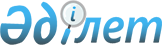 О внесении изменений в постановление Правительства Республики Казахстан от 20 августа 1999 года N 1215Постановление Правительства Республики Казахстан от 26 мая 2000 года N 796

      Правительство Республики Казахстан постановляет: 

      1. Внести в постановление Правительства Республики Казахстан от 20 августа 1999 года N 1215 P991215_ "О создании закрытого акционерного общества "Республиканский инновационный фонд" (САПП Республики Казахстан, 1999 г., N 41, ст. 371) следующие изменения: 

      1) в пункте 2: 

      слова "Министерством науки и высшего образования" заменить словами "Министерством энергетики, индустрии и торговли"; 

      в подпункте 1) слова "в республиканском бюджете на 1999 год на проведение фундаментальных и прикладных научно-технических программ" заменить словами "в республиканском бюджете на 2000 год на проведение прикладных научных исследований технологического характера"; 

      2) в пункте 4:      в подпункте 1) слова "Министерством науки и высшего образования" заменить словами "Министерством энергетики, индустрии и торговли";     подпункт 2) исключить.     2. Настоящее постановление вступает в силу со дня подписания.    Премьер-Министр  Республики Казахстан     (Специалисты:      Цай Л.Г.      Мартина Н.А.)     
					© 2012. РГП на ПХВ «Институт законодательства и правовой информации Республики Казахстан» Министерства юстиции Республики Казахстан
				